Муниципальное предприятие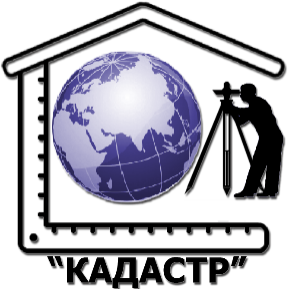 городского округа  Саранск« К А Д А С Т Р ». Саранск, пр. Ленина, д. 4                                                                                                           тел./факс: 8(8342)47-89-47E-mail:  kadastr_13@mail.ruШифр: 02/2020-ППСаранск 2020 г.Муниципальное предприятие городского округа Саранск «Кадастр»Документация по планировке территории (проект планировки территории, проект межевания территории) для размещения линейного объекта «Комплексная застройка многоэтажными жилыми домами на участке между ул. Волгоградской и автомобильной дорогой на с. Кочкурово (в районе р. Тавла) г. Саранска. Проект застройки четвертого микрорайона. Наружные сети водоотведения»Пояснительная записка                                                                 Шифр: 02/2020-ПП                                                                         Директор  _____________ В.В.Вавилов                         М.П.                                                                          «_____» ________________2020 г.г.Саранск2020 гДокументация по планировке территории (проект планировки территории, проект межевания территории) для размещения линейного объекта «Комплексная застройка многоэтажными жилыми домами на участке между ул. Волгоградской и автомобильной дорогой на с. Кочкурово (в районе р. Тавла) г. Саранска. Проект застройки четвертого микрорайона. Наружные сети водоотведения»